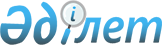 Қазақстан Республикасы Үкіметінің кейбір шешімдеріне өзгерістер мен толықтырулар енгізу туралыҚазақстан Республикасы Үкіметінің 2001 жылғы 23 мамырдағы N 695 қаулысы

      Қазақстан Республикасының Үкіметі қаулы етеді: 

      1. Қазақстан Республикасы Үкіметінің кейбір шешімдеріне мынадай өзгерістер мен толықтырулар енгізілсін: 

      1) күші жойылды - ҚР Үкіметінің 2012.06.07 № 753 (алғашқы ресми жарияланғанынан кейін күнтiзбелiк жиырма бiр күн өткен соң қолданысқа енгiзiледi) Қаулысымен;

      2) "Қазақстан Республикасы Денсаулық сақтау ісі жөніндегі агенттігінің мәселелері туралы" Қазақстан Республикасы Үкіметінің 1999 жылғы 3 желтоқсандағы N 1852 қаулысына (Қазақстан Республикасының ПҮКЖ-ы, 1999 ж., N 53, 527-құжат): 

      көрсетілген қаулымен бекітілген Қазақстан Республикасының Денсаулық сақтау ісі жөніндегі агенттігі туралы Ережеде: 

      11-тармақтың 21) тармақшасы "лицензиялауды" деген сөзден кейін ", соның ішінде денсаулық сақтау жүйесіндегі есірткі құралдары, психотроптық заттар және прекурсорлар айналымына байланысты қызмет түрлері: тасымалдау, сатып алу, сақтау, бөлу, сату, пайдалану, жою" деген сөздермен толықтырылсын; 

      3) күші жойылды - ҚР Үкіметінің 12.12.2014 № 1315 қаулысымен (алғашқы ресми жарияланған күнінен кейін күнтізбелік он күн өткен соң қолданысқа енгізіледі).

      4) күші жойылды - ҚР Үкіметінің 2012.06.07 № 753 (алғашқы ресми жарияланғанынан кейін күнтiзбелiк жиырма бiр күн өткен соң қолданысқа енгiзiледi) Қаулысымен.

      Ескерту. 1-тармаққа өзгеріс енгізілді - ҚР Үкіметінің 2012.06.07 № 753 (алғашқы ресми жарияланғанынан кейін күнтiзбелiк жиырма бiр күн өткен соң қолданысқа енгiзiледi) Қаулысымен.

      2. Осы қаулы қол қойылған күнінен бастап күшіне енеді.      Қазақстан Республикасының

      Премьер-Министрі11-қосымша Қазақстан Республикасының Денсаулық сақтау ісі жөніндегі агенттігі

ҚР елтаңбасы Есірткі құралдары, психотроптық заттар және прекурсорлар айналымымен байланысты қызмет түрлеріне

Мемлекеттік лицензия      Ескерту. Күші жойылды - ҚР Үкіметінің 12.12.2014 № 1315 қаулысымен (алғашқы ресми жарияланған күнінен кейін күнтізбелік он күн өткен соң қолданысқа енгізіледі).12-қосымша Есірткі құралдары, психотроптық заттар және прекурсорлар айналымымен байланысты қызмет түрлеріне мемлекеттік лицензияға қосымша      Ескерту. Күші жойылды - ҚР Үкіметінің 12.12.2014 № 1315 қаулысымен (алғашқы ресми жарияланған күнінен кейін күнтізбелік он күн өткен соң қолданысқа енгізіледі).
					© 2012. Қазақстан Республикасы Әділет министрлігінің «Қазақстан Республикасының Заңнама және құқықтық ақпарат институты» ШЖҚ РМК
				